Հոկտեմբերի ֆլեշմոբի խնդիրների լուծումներՉորրորդ մակարդակ1․ Աննան ուզում է թելի կտորը կտրել հավասար երկարությամբ 9 մասի և թելի վրա կարմիրով նշում է կտրելու տեղերը։ Մանեն ուզում է կտրել նույն թելի կտորը հավասար երկարությամբ 8 մասի և թելի վրա կապույտով նշում է կտրելու տեղերը: Եթե կտրենք բոլոր նշված տեղերից, ապա  թելի    քանի՞ կտոր կստացվի։Վերլուծենք խնդիրը.Աննան ուզում է թելի կտորը կտրել հավասար երկարությամբ 9 մասի, հետևաբար պատրաստվում էր կտրել այն՝ կարմիրով նշումները կատարելով 8 կետում:Մանեն ուզում է կտրել նույն թելի կտորը հավասար երկարությամբ 8 մասի, ինչպես և՛ Աննան Մանեն էլ նշումները կատարում է n-1 ՝ 7 կետում, տարբերվելու համար նշում է կապույտով:Եթե կտրենք բոլոր նշված կետերից՝ չտարբերելով գույները, ապա կառաջանան՝ թելի 8+7+1=16  կտորներ:Լուսինե ՆերսեսյանԱննան որպեսզի թելը կտրի 9  հավասար մասի , նա պետք է թելի վրա 8 անգամ կարմիրով նշում անի ։Մանեն 8 մաս  ստանալու դեպքում պետք է թելի վրա 7 անգամ նշում անի ։ Քանի որ , երկուսի կատարած նշումներից   համընկնում չկա  ,ապա ընդհանուր կլինի՝ 8+7+1=16 մասԽնդիրը ավելի տեսանելի դարձնելու համար , համարենք ,որ թելը ունի 72սմ երկարություն ( երկարությունը պայմանավորված է նրանով,որ 72:8, և 9  -ի ՝ առանց մնացորդի ) ։
Աննան թելը կկտրի հետևյալ տեսքով՝  8,16,24,32,40,48,56,64
Մանեն թելը կկտրի հետևյալ տեսքով	9,18,27,36,45,54,63, 
Քանի  որ թվերում ,որոնք  Աննայի և Մանեի նշում արած կետերն են, համընկում կետ չկա ,ապա առաջացել է  ընդհանուր 15 և երկուսի համար ընդհանուր  վերջին  մեկ կտորը  ։Սյուզի ՀակոբյանՊարզության համար թելի երկարությունը վերցնենք 72։ Համարենք թելը ուղիղ ձգված և նրա մի ծայրը ընդունենք որպես զրոյական կետ՝ O։ Մյուս ծայրը նշանակենք Q: Այդ դեպքում 9 հավասար մասի բաժանելու համար նշում ենք A(8), B(16), C(24), D(32), E(40), F(48), G(56), H(64) կետերը։ Թելը 8 հավասար մասի բաժանելու համար նշում ենք I(9), J(18), K(27), L(36), M(45), N(54), P(63): Հիմա սկսենք կտրել՝ գրելով հատվածների անունները և երկարություններըOA=8, AI=1, IB=7, BJ=2, JC=6, CK=3, KD=5, DL=4, LE=4, EM=5, MF=3, FN=6, NG=2, GP=7, PH=1, HQ=8Գևորգ ՀակոբյանՊատասխան՝ 16։2․ Չորս եղբայրներ ունեն տարբեր հասակներ։ Տիգրանը կարճահասակ է Վարդանից այնքան, որքան բարձրահասակ է Սարգիսից։ Նարեկը նույնքան կարճահասակ է Սարգիսից: Տիգրանի հասակը 184սմ է, իսկ բոլոր չորս եղբայրների միջին հասակը 178սմ է: Որքա՞ն է Նարեկի հասակը։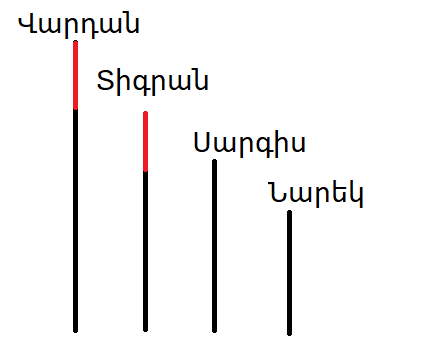 Տիգրանի հասակը՝ 184Վարդանի հասակը՝ 184 + Սարգիսի հասակը՝ 184 -Նարեկի հասակը՝ 184 -Քանի որ բոլոր եղբայրների միջին հասակը 178 է․Տիգրանի հասակը՝ 184Վարդանի հասակը՝ 184 + Սարգիսի հասակը՝ 184 - = 184 - 12 = 172Նարեկի հասակը՝ 184 -Անի ՄիրզոյանՎարդանի հասակը նշանակենք -ով, Նարեկի հասակը նշանակենք n-ով, Սարգիսի հասակը նշանակենք ով: Ըստ խնդրի պայմանների կունենանք՝Դիտարկում՝ այստեղ  <<Նարեկը նույնքան կարճահասակ է Սարգիսից>>  տվյալը ավելորդ էր:Թաթուլ ՇահնազարյանՉորս եղբայրների հասակների գումարը կլինի 712սմ։ Եղբայրների հասակները կազմում են թվաբանական պրոգրեսիա, հետևաբար Սագիսի և Վարդանի հասակների գումարը հավասար կլինի Տիգրանի հասակի կրկնապատիկին, կամ Նարեկից բացի մյուս եղբայրների հասակների գումարը կլինի Տիգրանի հասակի եռապատիկը՝ 552սմ։ Նարեկի հասակն էլ կլինի 160սմ։Գևորգ ՀակոբյանՊատասխան՝ 160սմ։3․ 1 և 9 շառավիղներով երկու համակենտրոն շրջանագծեր կազմում են օղակ։ Այդ օղակի ներքին տիրույթում ներգծված է n հատ չհատվող շրջանագիծ, որոնցից յուրաքանչյուրը շոշափում է օղակի երկու շրջանագծերը։ Ամենաշատը քանի՞ այդպիսի շրջանագիծ կարող է լինել օղակի ներսում։Կառուցենք 1 և 9 շառավիղներով, О կենտրոնով երկու համակենտրոն շրջանագծերը, ապա առաջացած օղակի ներքին տիրույթում ներգծենք 1 հատ չհատվող  շառավղով շրջանագիծ: O կենտրոնից տանենք ներգծված շրջանագծին OA և OC շոշափողները: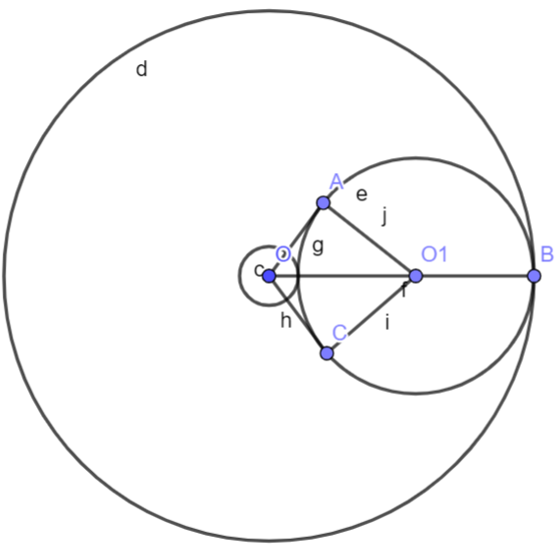 Դիտարկենք ՕՕ1A եռակյունը: 
Այսպիսով, ՕՕ1=5 ;  Օ1A=r=4, Պյութագորասի թեորեմից՝ OA=3: Որոշենք < Օ1OA. 
cos < Օ1OA= 3/5,  որտեղից՝ < Օ1OA: Ըստ մի կետից դուրս եկող շոշափողների հատկությունից  Օ1O-ն կիսորդ է <AOC-ի համար, հետևաբար <AOC:
Այդպիսով, առաջացած օղակի ներքին տիրույթում կարող ենք ներգծել    հատ չհատվող 4 շառավղով շրջանագիծ:Իհարկե, եթե սովորողը 4-8-րդ դասարաններում է կարող է առաջացած օղակի ներքին տիրույթում ներգծվել չհատվող շրջանագիծերը և համոզվել, որ միայն 3 այդպիսի շրջանագիծ կարող ենք կառուցել:Լուսինե ՆերսիսյանՊատասխան՝ 3։4․Երեք ուղղանկյուն պետք է միացնել առանց վերադրումների և անցքերի՝ կազմելով մեծ ուղղանկյուն։ Ուղղանկյուններից մեկի կողմերի երկարությունները 7 և 11 են, մյուսին՝ 4 և 8: Երրորդ ուղղանկյունը կազմում ենք այնպես, որ նրա մակերեսը լինի ամենամեծը։ Որքա՞ն են երրորդ ուղղանկյան կողմերի երկարությունները ։Տրված ուղղանկյունները ունեն՝ 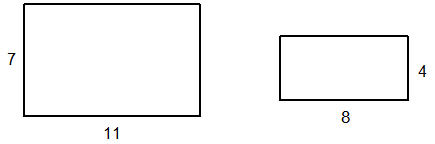 տեսքը: Փորձ ու սխալի մեթոդով գտնում ենք այն դասավորությունը, որի դեպքում երրորդ ուղղանկյունը ունի ամենամեծ մակերեսը: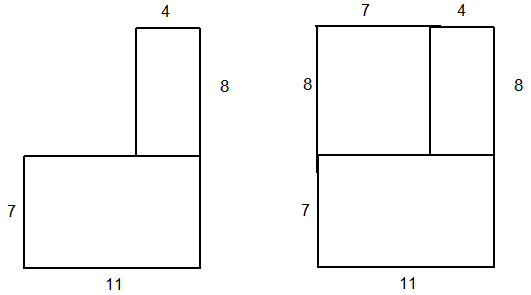 Թաթուլ Շահնազարյան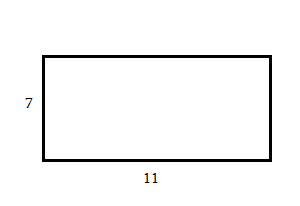 Դիտարկենք դեպքերԵրբ ուղղանկյան 4 երկարությամբ կողմը 11 կողմի վրա է :I դեպք 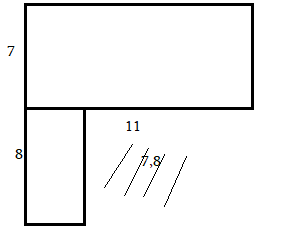 Կլինի 7 և 8 կողմերով ուղղանկյուն II դեպք 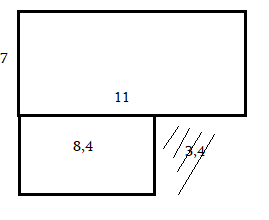 3 և 4 կողմերով ուղղանկյուն III դեպք 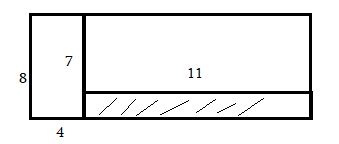 1 և 11 կողմերով ուղղանկյունIV դեպք 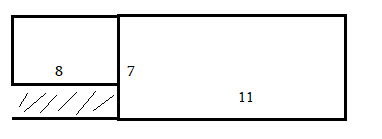 3 և 8 կողմերով ուղղանկյանԲոլորից ամենամեծը կլինի՝ 7 և 8 կողմերով ուղղանյան մակերեսը ՝ 56 : Լյովա ՍարգսյանՊատասխան՝  7, 8։5․  Արկղում կան գնդակներ։ Յուրաքանչյուր գնդակի վրա գրված է մեկական բնական թիվ։ Բոլոր թվերը տարբեր են։ Գնդակներից 30-ի վրա գրված է 6-ի բազմապատիկ թիվ, 20-ի վրա՝ 7-ի բազմապատիկ թիվ, իսկ 10-ի վրա՝ 42 -ի բազմապատիկ թիվ։ Ամենաքիչը քանի՞ գնդակ կա արկղում ։Քանի որ 42 թիվը և՛ 6-ի բազմապատիկ է, և՛ 7-ի, ապա 10 գնդակի վրա գրված թվերը կլինեն և՛ 6-ի բազմապատիկ, և՛ 7-ի: Հետևաբար միայն 6-ի բազմապատիկ գնդակների թիվը  կլինի՝ 30-10=20: Նույն կերպ միայն 7-ի բազմապատիկների թիվը կլինի՝ 20-10=10:   Այսինքն ամենաքիչը կլինի՝ 10+20+10 =40 գնդակ:Արշակ ՄարտիրոսյանՊատասխան՝ 40։6․ 4x5 աղյուսակում գրված  են 20  տարբեր բնական թվեր։ Երկու կից (ընդհանուր կողմ ունեցող) վանդակներում գրված թվերն ունեն 1-ից մեծ ընդհանուր բաժանարար։ Գտեք աղյուսակում գրված թվերից ամենամեծի հնարավոր ամենափոքր արժեքը ։ Որպեսզի աղյուսակում գրված թվերից ամենամեծի հնարավոր ամենափոքր արժեքը գտնենք, պետք է վերցնել հնարավոր ամենափոքր թվերի շարք:Մեր դիտարկվող աղյուսակը ունի 20 վանդակ ,ուստի  սկզբում կվերցնենք առաջին 20 թվերը ։Քանի որ յուրաքանչյուր վանդակ ունի առնվազն 2 կից վանդակ,ուստի պարզ է,որ աղյուսակում չպետք է լինեն 1,11,13, 17,19,23 թվերը: Քանի որ շարքից հանեցինք  6 այդքան թիվ ,ապա այդքան թիվ  կավելացնենք և կստացվի , որ աղյուսակում դասավորել ենք  1-26  թվերը բացի 1,11,13, 17,19,23 թվերից ։Բերենք մի օրինակ ՝ 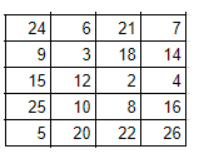 Սյուզի ՀակոբյանՊատասխան՝ 26։7․ Մի անիվի շրջանագծի երկարությունը 1մ է, իսկ մյուսինը՝ 2մ։ Երկու շրջանագծերի երկարությունները մեծացրեցին միևնույն չափով՝ այնպես, որ 15մ ճանապարհն անցնելիս առաջին անիվը կատարում է 4 պտույտ ավելի, քան երկրորդը։ Որքանո՞վ մեծացրեցին շրջանագծերի երկարությունները ։Դիցուք յուրաքանչյուր շրջանագծի երկարությունը մեծացրեցին    -ով:Ըստ խնդրի պայմանների կունենանք՝Թաթուլ ՇահնազարյանՕգտվելով այն պայմանից, որ 15մ ճանապարհն անցնելիս առաջին անիվը կատարում է 4 պտույտ ավելի, քան երկրորդը, կազմենք հավասարումը.Հավասարման արմատներն են՝ :
Երկարությունը չենք կարող չափել բացասական թվով, հետևաբար, մեծացրել են 0,5 մետրով:Լուսինե ՆերսեսյանՊատասխան՝ 0.5մ։8․ AB=12սմ երկարություն ունեցող հատվածը ի՞նչ երկարությամբ երկու մասի բաժանել, որ նրանցից մեծի վրա կառուցված կանոնավոր եռանկյան և մյուսի վրա կառուցված քառակուսու մակերեսների գումարը լինի ամենափոքրը։Ենթադրենք եռանկյունը կառուցված է x երկարությամբ հատվածի վրա,ապա մակերեսը կլինի ՝  Հատվածի մյուս մասի վրա կառուցված է քառակուսի,որի երկարության կողմը կլինի (12-x) ,իսկ մակերեսը ՝ S= Երկուպատկերների մակերեսնների գումարը կլինի՝                       S=+
Ստացանք ֆունկցիա , որի փոքրագույն արժեքը կստանանք ածանցելով  այն՝ =-2(12-x) 
-2(12-x)=0 , x x=
ֆունկցիան իր նվազագույն արժեքը կնդունի  կետում ։Սյուզի ՀակոբյանՊատասխան՝  և 9․ Սլաքավոր ժամացույցը օրվա ընթացքում 10 րոպե հետ է ընկնում: Քանի՞ օրը մեկ է այդ  ժամը ճիշտ ցույց տալիս ։Նախ հաշվենք, թե քանի օր հետո մեր ժամացույցը հետ կընկնի ուղիղ մեկ ժամ:  օր հետո մեր ժամացույցը հետ կընկնի ուղիղ 1 ժամ: Որպեսզի մեր սլաքավոր  ժամացույցը ցույց տա նորից ճիշտ ժամանակ, պետք է այն հետ ընկնի 12 ժամ ու հենց այդ պահին, նա ցույց կտա ճիշտ ժամանակ: Այսինքն՝   օրը մեկ   մեր ժամացույցը ցույց կտա  ճիշտ ժամը:Թաթուլ ՇահնազարյանՔանի որ ժամացույցը սլաքավոր է, ապա12ժ=12•60ր=720ր։Քանի որ սլաքավոր ժամացույցը օրվա ընթացքում 10 րոպե հետ է ընկնում, ապա 720:10=72 օրը մեկ է այդ  ժամը ճիշտ ցույց տալիս։Գրետա ԲակունցՊատասխան՝ 72։10․AD տրամագծով շրջանագծին ներգծված է ABC եռանկյուն: Գտեք BD հատվածի երկարությունը, եթե AB =24սմ, AC=15սմ, իսկ անկյուն BAC-ն 60 աստիճան:  Եռանկյուն ABC-ից ըստ կոսինուսների թեորեմի՝ BC2=AB2+AC2+cos<BAC=576+225+2*24*15*(1/2)=441, BC=21: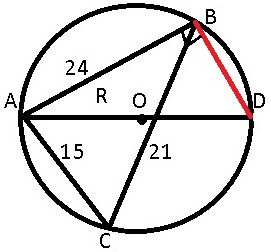 Եռանկյուն ABC-ից ըստ սինուսների թեորեմի գտնենք մակերեսը․ S=(1/2)*(AB*AC*sin<BAC)=(1/2)*24*15*(√3/2)=90√3:ABC եռանկյանն արտագծած շրջանագծի շառավիղը կարող ենք գտնել հետևյալ բանաձևով․ R=(abc)/4S=(24*15*21)/(4*90√3)=21/√3: Շրջանագծի տրամագիծն էլ կլինի AD=2R=42/√3:Եռանկյուն ABD-ն ուղղանկյուն եռանկյուն է, քանի որ <ABD-ն տրամագծի վրա հենված անկյուն է և հավասար է 90o։ Ըստ Պյութագորասի թեորեմի՝ BD2=AD2-AB2=1764/3-576=12, BD=√12=2√3սմ։Դիտարկենք ABC եռանկյունը,որի երկու կողմերը և նրանցով կազմած անկյունը տրված է ։Օգտագործելով cos-ների թեորեմից գտնենք եռանկյան երրորդ կողմը ․=+-2AB*AC*cos<BAC=576+225-2*24*15*=441
BC=21
=   ==90    մյուս կողմից          =  ,   որտեղ  r= =Այժմ դիտարկենք ABD ուղղանկյուն եռանկյունը ,որտեղ 
AB=24, AD=2r =2*=42/ 
Իսկ  BD կողմը գտնենք՝ օգտվելով Պյութագորասի թեորեմից՝ = -=(-=12
BD=2Սյուզի ՀակոբյանՊատասխան՝ 2։